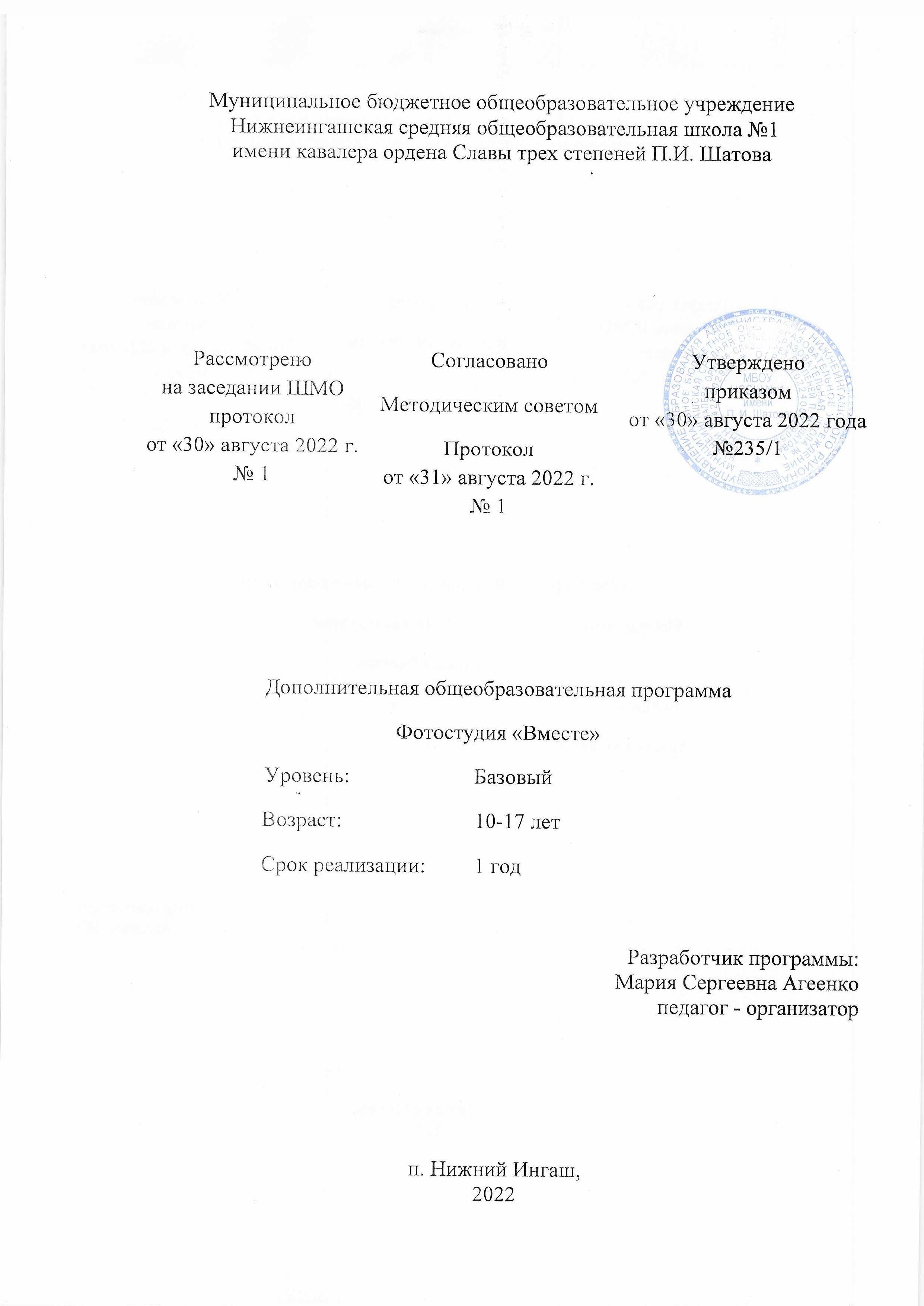 Содержание программы.ПОЯСНИТЕЛЬНАЯ ЗАПИСКА    В последние годы фотография развивается всё интенсивнее, входит в каждый дом. И действительно, невозможно сегодня представить современное общество без фотографии: она широко используется в журналистике, с её помощью ведется летопись страны и каждой семьи.А.В. Луначарский говорил: «Каждый культурный человек должен уметь пользоваться фотоаппаратом так же легко, как он владеет авторучкой».Занятия фотографией способствуют приобщению детей к прекрасному, помогают адаптироваться в сложной обстановке современного мира.Дополнительная общеобразовательная общеразвивающая программа «Фотостудия» имеет художественно-эстетическую направленность.Актуальность данной программы состоит в том, что её реализация позволит приобщить детей и подростков к художественной фотографии во всех её аспектах, привить обучающимся художественный вкус, а это, в свою очередь, окажет благоприятное воздействие на формирование их нравственных качеств, развитие эстетических чувств, умение отличать подлинное произведение искусства от суррогатных проявлений и может облегчить их последующее самоопределение во взрослой жизни.Педагогическая целесообразность данной программы заключается в том, что она позволяет в условиях глубоких изменений социально-экономической среды, происходящих в российском обществе, где особую роль приобретает проблема адаптации детей и подростков к этим изменениям, подготовить их к дальнейшей самостоятельной творческой жизни.Цель: формирование представлений о фотографии как об искусстве; понимание значимости фотографии для общества.
Овладение конкретными знаниями по созданию фотографии необходимых для дальнейшей социализации и профессионального самоопределения воспитанников.Задачи:1. Освоение учащимися специальных знаний – представление о принципах функционирования фотоаппарата и об основных способах фотографирования; Развитие индивидуальных способностей, превратить учение в творческую потребность каждого ученика. Развитие эмоциональной сферы и восприятия, сохранение у учащихся чувства удивления, восхищения открывающимися гранями красоты мира при запечатлении его сквозь окуляр фотоаппарата; Воспитание навыкам культуры поведения и общения, чувство глубокого уважения к жизни, людям, родному краю. Наполнение работы учащихся интересной, разнообразной творческой деятельностью, развивающей индивидуальные качества личности. Воспитание негативного отношения к вредным привычкам. Формирование у воспитанника способности к самореализации.Важной отличительной особенностью программы является то, что учтены новейшие технологические изменения в области фотографии, что привело к включению в неё новых тем, отражающих такие достижения, как:массовое внедрение цифровой фотографии;наличие на рынке большого количества копируемых технологий; предпечатная подготовка фотографий;правильное архивирование фотографий;наличие рынка потребления фотографий.Содержание программы составлено с учётом изменений и нововведений, произошедших за период массового внедрения цифровых технологий, и учитывает изменившуюся материальную базу фотографирования. Освоение и использование программы Photoshop расширяет спектр творческих возможностей детей и способствует формированию самостоятельности в выборе тех или иных техник. Данная образовательная программа предусматривает оказание помощи обучающимся в подготовке портфолио, который может быть им полезен при последующем выборе профессии, связанной с применением искусства фотографии. В ходе обучения широко используются экскурсии, выезды на природу, участие в конкурсах, выставках. Срок реализации программы – 1 год обученияОбщий объём программы 204 –  часа.Занятия проходят два раза в неделю по три часа.В первый год обучения дети получают необходимые теоретические знания в области фотографического искусства, формируют основные навыки и теоретические знания в области обработки и печати фотографий, устройстве и принципах работы различных фотографических систем, знакомятся с различными жанрами фотографии и их композиционными основами. Особое внимание уделяется работе в программе Photoshop, как одного из самого совершенного редактора фотографий в современном мире.В течение второго года обучения дети совершенствуют свои знания в области жанровой фотографии, композиции, изучают основы рекламной фотографии, фотожурналистики; повышенное внимание уделяется самостоятельной работе обучающихся. Воспитанники проводят фотосессии как внутри помещений, так и на пленэре.Ожидаемые результаты.К концу обучения учащиеся должны уметь получать правильно построенные фотоснимки в различных жанрах фотографии, Лучшие из них помещаются на фотосайт фотостудии и на отчётные фотовыставки, направляются для публикации в газеты и на фотоконкурсы.  Важный результат – желание ребят попробовать себя в фотожурналистике, умение объяснять новичкам основы фотографии. Должны освоить элементарную основы фотографированияПо окончании обучения обучающиеся будут знать: 
- технику безопасности при работе в студии;
- теоретические основы в области фотографии;
- жанры фотографии (портрет, пейзаж, натюрморт, юмор, спорт, очерк, серия и т.д.);- основы смысловой, цветовой и тональной композиции;- устройство и основные характеристики различных типов фотоаппаратуры;- анализировать фотопроизведение, исходя из принципов художественности;- изобразительный язык, основные правила и законы композиции художественной фотографии.
- технику безопасности при работе;
- основы фотокомпозиции, художественно-выразительные средства фотографии;
- рекламную и портретную фотографию;
- основы фотожурналистики;
- критерии оценки выставочных работ;
будут уметь:
- правильно обращаться с фотоаппаратурой различных типов;
- осуществлять технологический процесс в области фотографии (зарядка, проявка и печать фотографий);
- проводить съёмку в различных жанрах и условиях;- работать с графическими редакторами.
- анализировать фотографии;- вести качественную фотосъёмку в различных жанрах фотографии;
-применять приёмы фотосъёмки, наиболее адекватные конкретным её условиям.Календарно – учебный график
Условия реализации программы. Методическое обеспечение программы.Использование педагогических технологий.Структура занятий выстроена с учетом здоровьесберегающих технологий. Занятия проводятся при постоянной смене деятельности. Используются информационно-развивающие технологии – сообщение, рассказ, информационные технологии для самостоятельной работы.  Применяются личностоно-ориетированные развивающие педагогические технологии – позволяющие усложнять задания опережающим программу детям, упрощать работу  менее подготовленным детям.Методы обучения, используемые педагогом во время проведения занятий:Словесный метод – используется на каждом занятии в виде лекции, беседы, рассказа, изложения нового материала, закрепление пройденного материала.Самостоятельная творческая работа – самостоятельность,  развивает воображение.Коллективная работа – один из методов. Приучающих обучающихся справляться с поставленной задачей сообща, учитывать мнение окружающих. Способствует взаимопониманию между членами группы, созданию дружественной обстановки.Репродуктивный метод – используется педагогом для наглядной демонстрации способов работы, выполнения отдельных её элементов при объяснении нового материала.Методические приёмы могут быть использованы при более углублённом изучении дидактических разработок, таких как:«Средства придания фотографиям выразительности в позитивном процессе»;«Методы и способы оформления выставочных работ»;«Методика обучения и усвоения учащимися фотостудии теоретических знаний в области фотографии» и т.д.
По каждой разработке есть методические рекомендации по использованию соответствующих методов и приёмов.
Большую помощь педагогу оказывают также методы, стимулирующие интерес к обучению: игра, создание ситуаций успеха, занимательности, а также лекции, беседы, встречи, дискуссии, праздники, конкурсы, фестивали, мастер-классы, концерты, межклубные выставки, отчётные выставки, компьютерные игры, коллективные фотосъёмки, слайд-фильмы и т.д.
Каждый этап обучения подразумевает овладение ребёнком определённым уровнем знаний, умений и навыков, а также развитие его личностных качеств, воспитание художественного вкуса.
 Дидактические материалы.
В качестве дидактических материалов при реализации программы используются:
-  специальные каталоги фотографий;
 - фотографические журналы;
-  подборки фоторабот педагогов и бывших учеников студии;
 - материалы со специализированных сайтов в Интернете;
-разработки, подготовленные педагогами студии. «Средства придания фотографиям выразительности в позитивном процессе», «Спорт в фотографиях», «Методика обучения и усвоения теоретических знаний в области фотографии», «Методы и способы оформления выставочных работ», «История развития фотографии».4.2 Материально-техническое обеспечение программы.Для организации успешной работы необходимо иметь оборудованное помещение (кабинет), в котором представлены в достаточном объёме наглядно-информационные материалы, оборудование для студийной фотосъемки, компьютеры для обработки фотографий, хорошее освещение. Учитывая специфику работы детей с осветительными приборами, компьютерами, фотоаппаратами, необходима инструкция по технике безопасности.Ресурсное обеспечение:- Технические средства обучения- Интернет-ресурсы.Техническое оснащение.
- Для реализации программы на одну учебную группу необходимо иметь соответствующее оборудование и материалы.
- Светлое, чистое, проветриваемое помещение, наличие вентиляции.
- Фотоаппараты (цифровые).
- Штативы, фотовспышки.
- Фотобумага ч/б (разная).
-Фоны для съёмки.
-Студийное световое оборудование.
- Различные гипсовые реквизиты.
- Компьютеры.
- Устройства вывода (принтеры).
- Сканеры (плёночный и планшетный).
- Проектор.- Столы, стулья, шкафы, подиум.
- Классная доска.
- Методические и дидактические материалы.
- Альбомы, книги по искусству.
- Рамки для выставочных работ.
-Дидактический материал.Список используемой литературы.
Список литературы для обучающихся
1. Агафонов А., Пожарская С. Фотобукварь. – М., 1993. 
2. Барг П. Цифровая фотография. – М.: Гранд, 2005.
3. Грегори Р. Разумный глаз. – М., 1972.
4. Даниэль С. Искусство видеть. – М., 1990.
5. Дыко Л. Беседы о фотомастерстве. – М., 1977.
6. Дыко Л., Головня А. Фотокомпозиция. – М., 1962. 
7. Дыко Л., Иофис Е. Фотография, ее техника и искусство. – М., 1960. 
8. Иофис Е. Справочник фотолюбителя. – М., 1977. 
9. Луински Х., Магнус М. Портрет. Фотокнига. – М.: Планета, 1991. 
10. Морозов С. Русская художественная фотография. – М.: Искусство, 1961. 
11. Морозов С. Творческая фотография. – М., 1985. 
12. Надеждин Н. Цифровая фотография. – СПб.: БХВ-Петербург, 2003. 
13. Поллак П. Из истории фотографии. – М., 1982. 
14. Проблемы композиции. – М., 2000. 
15. Рышков Ю. Краткая история советского фотоаппарата (1929-1991). – Ростов н/Дону: ПТК «Искусство», 1993.
16. Сыров А. Первые русские фотоаппараты. – М.: Изд-во Госкино, 1951. 
17. Уэйд Д. Техника пейзажной фотографии. – М.: Мир, 1989.
18. Фотография. Энциклопедический справочник. – Минск, 1992. 
19. Хокинс Э., Эйвон Д. Фотография техника и искусство. – М.: Мир, 1986. 
20. Журнал «Photo & video».
21. Журнал «Фотодело».

Список литература для педагога:

1. Арнхейм Р. Искусство и визуальное восприятие. – М., 1974.
2.Арнхейм Р. О природе фотографии // Психология художественного творчества. – Минск, 1999.
3. Басин Е. Семантическая философия искусства. – М., 1979.
4. Выготский Л. Психология искусства. – М., 1987.
5. Лапин А. Плоскость и пространство, или Жизнь квадратом. – М.: Издатель Гусев Л. М., 2005.
6. Лапин А. Фотография как … – М.: Изд-во Моск. ун-та, 2003.
7. Лапин А. Фотография как … – М.: Издатель Гусев Л. М., 2004.
8. Петерсон В. Перспектива. – М.: Искусство, 1970.
9. Пондопуло Г. Фотография и современность. – М., 1982.
10. Раушенбах Б. Системы перспективы в изобразительном искусстве. – М., 1986.
11. Ярбус А. Роль движения глаза в процессе зрения. – М., 1965.
Список литературы родителей 1. Алликвеэ К. Об экспозиции в фотографии. – М.: «Искусство», 1998; 2. Голубова Е.А., Тарасенко Н.Н., Тарасенко Ю.С. Сам себе фотограф, Серия учебный курс. – Ростов на Дону: «Феникс», 2003; 3. Гонт Л. Экспозиция в фотографии (перевод с английского). – М.: «Мир», 1984; 4. Журавлева В. Пейзаж, портрет, натюрморт. – М.: «Фотография», 1992; Бояркина Ольга Владимировна МАУ ДО ДЮЦ «Рифей» г. Перми 59 5. Килпатрик Д. Свет и освещение в фотографии (перевод с английского). – М.: «Мир», 1988; 6. Лэнгфорд М. Фотография шаг за шагом. – М.: «Планета», 1989; 7. Милберн К., Рокуэлл Р., Чемберс М.Л., Цифровая фотография. Библия пользователя (пер. с англ.). – М.: ИД «Вильямс», 2003; 8. Мусорин М., Привалов В. Фотография (учебное пособие). – М, «Владос», 2003;ПРИЛОЖЕНИЕ 1Список фотостудии «Вместе»учащихся в МБОУ Нижнеингашская СОШ №1 имени П.И. Шатова№Наименование разделаНомер страниц1.Содержание программы.22.Пояснительная записка.33Цель и задачи34Календарно – учебный график6-325Условия реализации программы.335Методическое обеспечение программы.33-347Материально-техническое обеспечение программы.34Список используемой литературы.35Приложения37№

п/пНаименование разделов и темКоличество часовКоличество часовКоличество часовКоличество часовКоличество часовЦельСодержание №

п/пНаименование разделов и темТеорияТеорияТеорияПрактикаПрактикаЦельСодержание 1Вводный раздел11111Познакомить с миром художественной фотографии.Знакомство с учебной группой. Техника безопасности при работе в студии и Дворце. Введение в программу: содержание и порядок обучения.2Фотокамера55555Научить обращаться с цифровой фотокамерой.Принципиальное устройство фотокамеры11111Научить работать с основными устройствами фотокамеры.Информация по истории развития фотографии. Зарождение фотографии. Основные материалы и процессы. 
Практические занятия. Изучение общего устройства и основных частей фотоаппарата. Появление фотографии, первые фотокамеры11111Познакомить с историей художественной фотографии. Научить рассматривать фотографии и грамотно анализировать и описывать фотоработы.Развитие съёмочной фототехники. Камера-обскура как прототип фотоаппарата. Мастера фотографии. Фотография в России. Советские фотомастера. Виды фотографий. Жанры фотографий. 

Практические занятия. Изучение истории фотографии с помощью иллюстративного материала (книги, слайды, фотографии).Современная фототехника11111Уметь разбираться в различных фотокамерах. Знать терминологию.Классификация современных фотокамер и объективов. Фотоаппараты: шкальные, дальномерные, зеркальные. Особенности устройства и правил работы с различными типами фотоаппаратов. Классификация объективов: нормальные, широкоугольные, телеобъективы, зумы. 
Практические занятия. Съёмка малоформатной камерой  «Смена», «Зенит», «Зоркий»: наводка на резкость, выбор точки съёмки, установка диафрагмы, определение выдержки. Применение различных объективов при съёмке.Режимы и возможности цифровых камер 11111Научить работать в различных режимах фотокамеры.Достоинства цифровой фотографии. Цифровой фотоаппарат. Формирование изображения на матрицу. Основное устройство цифровых камер. 
Практические занятия. Съёмка цифровыми фотоаппаратами в различных режимах, совместная работа и просмотр отснятого материала на компьютере.«Цифра» и плёнка – сравнительные отличия11111Познакомить с отличиями разрешения плёнки и матрицы.Разрешение плёнки и матрицы. Оперативность при съёмке и просмотре отснятого материала. Хранение и поиск фотографических архивов нужных документов. 
Практические занятия. Проведение съёмки с использованием плёнки и матрицы. Сравнение отснятого материала по качеству и величине затрат.3Экспозиция66666Научить работать с экспозициейВыдержка и диафрагма22222Научить использовать различные диафрагмы и выдержки.Чувствительность – взаимозаменяемость экспопар, приоритет диафрагмы или выдержки, измерение. Практические занятия. Проведение фотосъёмки с использованием разных диафрагм и режимов выдержки. Свет и тень22222Уметь использовать особенности освещения.Светочувствительность негативного материала. Определение экспозиции с помощью фотоэкспонометра.
Практические занятия. Проведение фотосъёмки в разных сочетаниях света и тени. Сравнение полученных снимков.Светосила объектива22222Познакомить с различными типами объективов.Съёмка малоформатным фотоаппаратом. Установка экспозиции. Экспозиционные числа. Съёмка цифровыми фотоаппаратами.
Практические занятия. Проведение фотосъёмки разными фотоаппаратами для установления различий в светосиле объективов. 4Композиция44488Уметь делать композиционно грамотные фотографии.Физиология восприятия изображения11122Познакомить с различными особенностями физиологического восприятия.Отличия восприятия изображения человеком и фотоаппаратом. Изобразительные средства фотографии. Изобразительные центры внимания. Физический, смысловой и изобразительный центр в кадре. Правило считывания изображения.
Практические занятия. Проведение фотосъёмки различных объектов. Сопоставление сходства и различий в их визуальном восприятии глазом и посредством фотографического изображения. Законы композиции в фотографии11122Знать основные законы фотоэкспозицийСмысловой центр, свойства линий, симметрия. Основные законы фотокомпозиции (целостность, единство формы и содержания, гармония, лаконизм, новизна).
Практические занятия. Съёмка фотокомпозиций.Правила композиции в фотографии11122Познакомить с основными правилами композиции.Основные правила композиции (контраст, размещение, правило одной трети, равновесие и симметрия, формат, точка съёмки, диагональ, пространство, чтение изображения, правило светотеневых соотношений).
Практические занятия. Съёмка цифровым фотоаппаратом с учётом применения основных правил композиции, составление композиций.Анализ изображения11122Научить анализировать изображение.Изображение и анализ работ мастеров живописи и мастеров фотографии. 
Практические занятия. Внеклассные занятия, посещение фотовыставок.5Цвет и свет в фотографии66666Уметь использовать свет и цвет в фотографии.Основы цветоведения22222Научить работать с различными светофильтрами.Тёплые и холодные цвета, контрастные цвета, сочетания цветов, тёмные и светлые тона. Чувствительность глаза и плёнки к различным цветам. Радуга – семь цветов. Цветовая чувствительность плёнки. Светофильтры и их применение
Практические занятия. Проведение фотосъёмки с использованием светофильтров и без них. Сопоставление полученных результатов.Естественное и искусственное освещение22222Научить определять характер освещения и знать особенности работы с различными видами освещения.Импульсный и постоянный свет. Виды освещений, характер освещённости. Характер светового рисунка. Фронтальное, боковое и контровое освещение. Влияние освещения на настроение снимка. 
Практические занятия. Определение характера освещения при съёмке и настроения снимка с помощью анализа предложенных для этого фотографий. Светотональное студийное освещение22222Научить определять  видаосвещения.Виды освещения в постановочной фотографии. Направление света на снимках. Световые приборы, используемые при съёмке в студии. Правила работы с приборами.
Практические занятия. Работа в студии по установке света.6Натюрморт44488Научить фотографировать натюрмоты.Композиция в натюрморте11122Познакомить с основами составления композиции.Натюрморт как художественный жанр фотоискусства. Передача формы и фактуры. Содержание снимка, расположение предметов в кадре. 
Практические занятия. Подбор предметов для съёмки натюрморта, практическое композиционное построение для съёмки. Индивидуальное составление композиции каждым обучающимся.Студийный натюрморт11122Научить составлять натюрморт по заданной теме.Законы построения натюрморта. Выбор реквизитов, фотоаппаратуры, фона и освещения. Тональность и светотеневой рисунок изображения. Значение выбранных источников света. 
Практические занятия. Индивидуальное составление натюрморта по данной теме. Самостоятельный выбор источников света, фона, аппаратуры. Самостоятельное фотографирование.Найденный натюрморт11122Научить находить натюрморты в среде.Авторский поиск натюрморта как результат острого и необычного видения самых обычных вещей. 
Практические занятия. Самостоятельная съёмка с учётом световых и композиционных решений.Освещение для натюрморта11122Познакомить с различными вариантами освещения.Художественные задачи освещения. Тональность, светотеневой рисунок изображения и его композиционное равновесие.
Практические занятия. Проведение фотосъёмки натюрморта при различных вариантах его освещения.7Портрет44488Научить работать в жанре портрет.Композиция в портрете11122Научиться выбирать композиционное построение, положение головы при работе в жанре портрета.Портрет: студийный, репортажный, официальный, групповой. Портрет как жанр художественного творчества. Технические правила и приёмы, присущие портретной съёмке. Выбор композиционного построения портрета (во весь рост, поколенный, поясной, погрудный, головной). Положение головы (в фас, в три четверти, в профиль).
Практические занятия. Отработка композиционного построения портрета в лаборатории на основе снимков друг друга.Ракурсы11122Познакомить с различными точками съемки портрета. Отработать на практике полученные знания.Прием съёмки с близких к объекту верхних и нижних точек. Выбор технических средств для съёмки портрета. Безопасное расстояние до объекта съёмки – гарантия исключения искажений в портрете. 
Практические занятия. Съёмка портрета в лаборатории с использованием различных точек съёмки.Съёмка художественного портрета в домашних условиях11122Научиться фотографировать самостоятельно, выбирая лучшие фотографии из отснятого для дальнейшей обработки.Задача съёмки в домашних условиях. Выбор места, фона, освещения, необходимой аппаратуры (камера, объектив, пленка, аксессуары и т.д.). Знакомство с фотографируемым (изучение увлечения и интереса).
Практические занятия. Самостоятельная съёмка в домашних условиях своих родственников, знакомых. Дальнейшая обработка отснятого материала и его анализ в студии. Съёмка животных11122Обобщить и систематизировать знания о портрете. Научить применять ранее изученные знания фотосъемке животных.Особенности съёмки животных (в домашних условиях, на пленэре и т.д.). Выбор аппаратуры, изучение поведения животных. 
Практические занятия. Съёмка животных в домашних условиях, на улице, зоопарке и т.д.8.Пейзаж44488Научить снимать пейзажи, основываясь на правилах.Композиция в пейзаже11122Объяснить разницу грамотно построенного пейзажи и невыдерженной композиции.Образ пейзажа. Летний пейзаж, зимний пейзаж, городской пейзаж, архитектура. Особенности съёмки каждого жанра. Выбор аппаратуры, изучение объекта съёмки, условия съёмки. Выделение в снимке главного, акцентирование на нём внимания зрителя. 
Практические занятия. Выполнение основных правил построения кадра в пейзажеФактор освещения11122Научиться использовать освещение для передачи задуманного кадра.Роль освещения в процессе съёмки. Характер освещения. Распределение света и тени на объекте съёмки. Тональное решение при съёмке. Роль положения солнца в процессе съёмки. Изучение объекта съёмки в различных световых условиях. 
Практические занятия. Съёмка пейзажа. Самостоятельное индивидуальное и коллективное фотографирование на даче, в походах, экскурсиях, на пленэре и т.д. Обработка отснятого материала в студии. Анализ результатов работы.Городской пейзаж11122Познакомить с основными особенностями съемки городского пейзажа.Особенности съёмки городского пейзажа. Выбор места, аппаратуры, изучение объекта съёмки. Композиционное построение кадра.
Практические занятия. Самостоятельная съёмка городского пейзажа.Ракурс, перспектива, фрагмент11122Изучить значения ракурса, перспективы и фрагмента при съёмке пейзажа.Основные понятия и значения ракурса, перспективы и фрагмента при съёмке пейзажа. Использование этих данных при практической съёмке. 
Практические занятия. Анализ отснятого материала. Изучение и анализ работ мастеров живописи.9.Репортажная съёмка66666Научить основам репортажной съемки.Основные правила и требования к репортажной съёмке22222Cформировать представление об основных правилах и требований к репортажой съемке.Изучение обстановки. Выбор аппаратуры и съёмочного материала. Серия, очерк, портрет. 
Практические занятия. Съёмка различных мероприятий.. Обработка материала. Анализ.Съёмка торжественных мероприятий22222Познакомить воспитанников с правилами съемки мероприятий, научить производить выбор съемочного материала.Изучение объекта съёмки. Выбор аппаратуры, съёмочного материала. Основные правила съёмки мероприятий. Внеклассная съёмка (дом, школа, город и т.д.).
Практические занятия. Обработка материала в студии, анализ полученных результатов съёмки торжественных мероприятий. Съёмка спортивных мероприятий22222Освоить приемы и методы при съемке спортивных мероприятий.Изучение объектов съёмки. Выбор вида спорта, изучение наиболее динамичных мест. Выбор фотоаппаратуры. Особенности съёмки спорта.
Практические занятия. Съёмка в спортзале школы, Дворцах спорта, на стадионах и т.д. Обработка отснятого материала. Анализ проведённых съёмок.10Обработка и печать фотографий33399Научить работать в программе Photoshop, уметь  подготавливать фотографии к печати.Основные принципы обработки фотографий11111Рассмотреть основные принципы обработки фотографий.Характеристика негативных материалов. Характеристика позитивных материалов. Основное оборудование фотолаборатории, правила настройки оборудования и работы с ним Практические занятия. Проявление плёнок, фотопечать, обработка.Инструменты Photoshop.11111Научить работать с основными инструментами в программе Photoshop.Панель инструментов Photoshop. Возможности  и особенности работы в Photoshop.способы применения.Практическое занятие: Самостоятельная работы по предложенным фотографиям. Работа в Photoshop – основы ретуши, фильтры11111Научить кадрировать, корректировать кадры по свету и цветовой гамме, ретушировать. Съёмка цифровыми фотоаппаратами. Обработка отснятого материала в компьютере (Photoshop). Кадрирование, коррекция кадров по свету и цветовой гамме, ретушь. 
Практические занятия. Самостоятельная обработка обучающимися своих снимков в программе Photoshop на компьютере дома и в студии.Обработка отснятых фотографий в Photoshop---66Освоить обработку фотографий на практике.Практическое занятие. Обработка отснятого материала. Слои. Свет. Цвет. Баланс. Контрастность. Кривые.11«Портфолио фоторабот»22266Научить составлять своё портфолио.Оформление «Портфолио фоторабот»11122Сформировать понятия о способах составления портфолио.Примеры портфолио. Особенности.Практическое занятие. Разработка своего портфолио.Подготовка к защите «Портфолио фоторабот»11122Разработать план защиты «Портфолио фоторабот»Способы защиты. Примеры защиты портфолио.Практическое занятие. Самостоятельная разработка защиты портфолио.Защита «Портфолио фоторабот»---22Сформировать навыки защиты портфолио.Практическое занятие. Подведение итогов. Защита портфолио воспитанников.12Фотокомпозиция.Фотокомпозиция.888Научить выстраивать грамотно правильную композицию в кадре.Научить выстраивать грамотно правильную композицию в кадре.Изобразительные средства фотографииИзобразительные средства фотографии111Научить работать с основами композиционного построения фотографического снимка.Научить работать с основами композиционного построения фотографического снимка.Основные композиционные построения фотографического снимка. Основные технические приёмы. Единство приёмов образного решения сюжета. Акцентирование композиционных элементов.
Практические занятия. Изучение различных композиционных приёмов с помощью иллюстративного материала (подборки фотографий).Композиционный центр.Композиционный центр.111Научиться работать с композиционными центрами.Научиться работать с композиционными центрами.Изобразительные центры внимания. Физический, смысловой и изобразительный центр. Основные правила композиции и их более углублённое изучение. Практическое применение при съёмке.
Практические занятия. Анализ отснятого материала.Симметрия и асимметрия.Симметрия и асимметрия.111Рассмотреть правило равновесия и симметрии, применить на практике.Рассмотреть правило равновесия и симметрии, применить на практике.Правило равновесия или симметрии. Вопросы симметрии в чёрно-белой фотографии и цветной.
Практические занятия. Анализ фотографий и рисунков с различными вариантами симметрии и асимметрии.Световое решение снимка.Световое решение снимка.111Изучить правила светотеневых соотношений.Изучить правила светотеневых соотношений.Основные правила светотеневых соотношений. Углублённое изучение значения света при съёмке в помещении и на пленэре. Свет и тень.
Практические занятия. Анализ фотографий по теме.Динамика.Динамика.111Освоить способы передачи движения в кадре.Освоить способы передачи движения в кадре.Способы передачи движения в кадре. Съёмка с проводкой. Диагональное построение кадра. 
Практические занятия. Самостоятельная съёмка по теме и анализ отснятого материала.Ракурс.Ракурс.111Изучит особенности видов точек съемки.Изучит особенности видов точек съемки.Виды точек съёмки. Характеристика каждого вида съёмки. 
Практические занятия. Самостоятельная съёмка по теме и анализ отснятого материала.Момент съёмки.Момент съёмки.111Изучить основные правила выбора момента съёмки в различных жанрах фотографии.Изучить основные правила выбора момента съёмки в различных жанрах фотографии.Основные правила выбора момента съёмки в различных жанрах фотографии. Изучение объекта съёмки, выбор аппаратуры, съёмочного материала и условий съёмки.
Практические занятия. Отработка навыков съёмки в различных условиях. Анализ отснятого материала.Линии в кадреЛинии в кадре111Изучить вертикали, горизонтали и диагонали в фотографии и их восприятие.Изучить вертикали, горизонтали и диагонали в фотографии и их восприятие.Сходящиеся линии в кадре и перспектива. Скрытые линии на вашей фотографии. Влияние геометрических фигур на восприятие снимка. Вертикали, горизонтали и диагоналиПрактические занятия. Съемка по данной теме и обработка отснятого материала.13Серия.Серия.266Научить снимать серию.Научить снимать серию.Особенности при работе с серией.Особенности при работе с серией.133Рассмотреть особенности серийной съемки.Рассмотреть особенности серийной съемки.Принцип сюжетного построения изображений. Изучение объекта съёмки.
Практические занятия. Самостоятельная съёмка по теме и анализ отснятого материала.Снимаем серию. Ребенок в кадре.Снимаем серию. Ребенок в кадре.133Научить работать с ребенком.Научить работать с ребенком.Преодоление трудностей в работе с детьми. Привлечение внимания ребенка. Ракурсы и эмоции в фотографии. Введение ребёнка в образ. Виды портретов: крупный план, погрудный и ростовый. Отбор ключевых кадров.Практические занятия. Оформление фотоистории в коллаж14ФотожурналистикаФотожурналистика244Научить основам фотожурналистики.Научить основам фотожурналистики.ФоторепортажФоторепортаж244Сформировать представление о фоторепортаже как об одном из информационных жанров фотоискусства.Сформировать представление о фоторепортаже как об одном из информационных жанров фотоискусства.Фоторепортаж как один из информационных жанров фотоискусства. Выразительность, лаконизм и убедительность фоторепортажа. Факторы, влияющие на съёмку.
Практические занятия. Съёмка какого-либо события из жизни обучающихся. Анализ отснятого материала.15Рекламное фотоРекламное фото588Научить работать в направлении рекламное фото.Научить работать в направлении рекламное фото.НатюрмортНатюрморт233Изучить особенности рекламного натюрморта.Изучить особенности рекламного натюрморта.Основные требования к рекламной фотографии. Углублённое изучение законов построения натюрмортов. Свет и цвет в натюрморте. Форма и фактура в рекламной съёмке. 
Практические занятия. Самостоятельная съёмка по теме и анализ отснятого материала.ПортретПортрет122Изучить особенности рекламного портрета.Изучить особенности рекламного портрета.Основные правила и законы использования изображения человека в рекламе. Изучение объекта съёмки. Выбор источников света, фона, аппаратуры.
Практические занятия. Съёмка по теме и анализ отснятого материала. Просмотр каталогов, журналов и фотографий известных мастеров.

ОдеждаОдежда233Изучить особенности рекламной съёмки одежды.Изучить особенности рекламной съёмки одежды.Углублённое изучение правил при съёмке человека в одежде. Выбор аппаратуры, съёмочного материала, используемого света, фона и других параметров, необходимых для создания сюжета съёмки. Подготовка объекта съёмки.
Практические занятия. Съёмка по теме и анализ отснятого материала.16ПортретПортрет588Отработка на практике самого распростроенного жанра фотографии- портрет.Отработка на практике самого распростроенного жанра фотографии- портрет.Портрет в интерьереПортрет в интерьере233Сформировать навыки работы на фотосессиях.Сформировать навыки работы на фотосессиях.Съёмка портрета с учётом среды обитания человека. Изучение личности с учётом его деятельности. Съёмка в бытовых условиях. Съёмка на пленэре. Искусственный и естественный свет в портретной съёмке.
Практические занятия. Проведение съёмки в школе, дома, на даче и т.д. Анализ отснятого материала.Юмористический портретЮмористический портрет133Научить работать в направлении юмористический портрет.Научить работать в направлении юмористический портрет.Основные приёмы съёмки юмористического портрета. Выбор аппаратуры, съёмочного материала.
Практические занятия. Самостоятельная съёмка по теме и анализ отснятого материала.Групповой портретГрупповой портрет222Научить фотографировать группу людей.Научить фотографировать группу людей.Основные правила размещения группы. Выбор места съёмки. Выбор фона, организация световых условий съёмки. Выбор аппаратуры и съёмочного материала.
Практические занятия. Самостоятельная съёмка по теме и анализ отснятого материала.17Практическое фотоПрактическое фото-99Практика пейзажПрактика пейзаж-33Отработка на практике полученных навыков в жанре пейзаж.Отработка на практике полученных навыков в жанре пейзаж.Практические занятия. Применение на практике навыков в работе с пейзажем.Практика портретПрактика портрет-44Отработка на практике полученных навыков в жанре портрет.Отработка на практике полученных навыков в жанре портрет.Практические занятия. Применение на практике навыков в работе с портретом.Практика ломография.Практика ломография.-22Отработь на практике полученных навыков в жанре ломография.Отработь на практике полученных навыков в жанре ломография.Практические занятия.. Применение на практике навыков в работе в направлении ломографии.18Обработка фотографийОбработка фотографий388Закрепить навык работы в программе PhotoshopЗакрепить навык работы в программе PhotoshopПрактика обработки фотографийПрактика обработки фотографий388Закрепить навык работы в программе PhotoshopЗакрепить навык работы в программе PhotoshopПрактические занятия. Отработка на практике способов обработки отснятого фотоматериала.19Итоговый разделИтоговый раздел399Научить проводить фотовыставки.Научить проводить фотовыставки.Отчетная фотовыставка.Отчетная фотовыставка.399Научить оформлять фотовыставки, встречать гостей, уметь правильно преподносить свои фотоработы.Научить оформлять фотовыставки, встречать гостей, уметь правильно преподносить свои фотоработы.Практические занятия.. Оформление фотовыставки. Защита своих фоторабот. Подведение итогов работы.Итог:Итог:73131131Итог 204 часаИтог 204 часаИтог 204 часа№п/пФИОКласс1Агеенко Владислав Денисович5 «А»2Агеенко Роман Денисович8 «Б»3Древина Софья Александровна114Дышлёнок Артём Евгеньевич6 «Б»5Егорова Валерия Евгеньевна7 «Б»6Ковкова Алёна Андреевна117Колесникова Екатерина Андреевна118Колосова Алина Максимовна7 «В»9Крачкова Виталина Сергеевна7 «В»10Криворуко Максим6 «В»11Лузанов Матвей Дмитриевич1012Мельникова Елизавета Сергеевна7 «В»13Перфильева Ксения Николаевна7 «В»14Прокопчук Александра Андреевна8 «А»15Симанович Яна Вячеславовна7 «Б»16Сиротенко Мария Сергеевна7 «А»17Смольский Даниил Романович8 «А»18Сударикова Виктория5 «А»19Шапрун Диана Алексеевна8 «В»